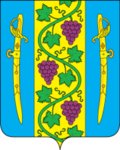 АДМИНИСТРАЦИЯ ВЫШЕСТЕБЛИЕВСКОГОСЕЛЬСКОГО ПОСЕЛЕНИЯ ТЕМРЮКСКОГО РАЙОНАПОСТАНОВЛЕНИЕ      от 08.02.2017                                                                                                        № 21станица Вышестеблиевская О порядке подготовки и обучения населенияВышестеблиевского сельского поселения Темрюкского районаВ  соответствии  с   Федеральными   законами   от 12   февраля 1998года  № 28-ФЗ «О  гражданской  обороне», от 21 декабря 1994года № 68-ФЗ «О защите населения и территорий от чрезвычайных ситуаций природного и техногенного характера», от 21 декабря 1994 года № 68-ФЗ «О пожарной безопасности»,  постановлениями   Правительства Российской   Федерации  от 2 ноября 2000 года   № 841 «Об утверждении Положения об организации обучения населения в области гражданской обороны», от  4 сентября 2003года № 547 «О подготовке населения в области защиты от чрезвычайных    ситуаций    природного   и    техногенного    характера»  п о с т а н о в л я ю: 1. Утвердить положение о порядке подготовки и обучения населения мерам пожарной безопасности, информировании, способам защиты при чрезвычайных ситуациях и подготовки и обучения населения способам защиты от опасностей, возникающих при ведении военных действий или вследствие этих действий согласно приложению.2. Контроль за выполнением настоящего  постановления возложить на заместителя главы  Вышестеблиевского сельского поселения Темрюкского района Н.Д. Шевченко. 3. Постановление вступает в силу со дня его подписания.Глава Вышестеблиевского сельского поселения   Темрюкского района                                                    П.К. Хаджиди                                                                                              ПРИЛОЖЕНИЕ                                                                         УТВЕРЖДЕНОпостановлением администрацииВышестеблиевского сельскогопоселения Темрюкского района                                                                                       от  08.02.2017  №  21ПОЛОЖЕНИЕо порядке подготовки и обучения населения мерам пожарной безопасности, информирования, способам защиты при чрезвычайных ситуациях,  подготовки и обучения населения способам защиты от опасностей, возникающих при ведении военных действий или вследствие этих действий         1. Настоящее Положение, разработанное в соответствии с Федеральными законами    от 12.02.1998.   № 28-ФЗ «О гражданской обороне», от 21.12.1994. № 68-ФЗ «О защите населения и территорий от чрезвычайных ситуаций природного и техногенного характера», Постановлениями Правительства РФ от 02.11. 2000. № 841 «Об утверждении положения об организации обучения населения в области гражданской обороны» и          от 04.09.2003. № 547 «О подготовке населения в области защиты от чрезвычайных ситуаций природного и техногенного характера», определяет порядок обучения руководящего состава и населения в области защиты населения и территорий от чрезвычайных ситуаций (далее - ЧС) природного и техногенного характера и порядок подготовки и обучения населения способам защиты от опасностей, возникающих при ведении военных действий или вследствие этих действий, соответствующие функции органов местного самоуправления и организаций, а также формы обучения.         2. Основные цели обучения населения мерам пожарной безопасности и информирования населения о мерах пожарной безопасности:- снижение числа пожаров и степени тяжести последствий от них;- повышение эффективности взаимодействия органов местного самоуправления, организаций и населения по обеспечению пожарной безопасности на территории городского поселения;- совершенствование знаний населения в области пожарной безопасности;- совершенствование форм и методов противопожарной пропаганды;- оперативное доведение до населения информации в области пожарной безопасности.2.1. Основные задачи обучения населения мерам пожарной безопасности и информирования населения о мерах пожарной безопасности:- защита жизни, здоровья и имущества граждан в случае пожара;- совершенствование знаний и навыков населения по организации и проведению мероприятий, направленных на предотвращение пожаров, порядка действий при возникновении пожара, изучение приемов применения первичных средств пожаротушения и оказания первой медицинской помощи пострадавшим на пожаре;- создание условий для привлечения граждан на добровольной основе к деятельности по предупреждению и тушению пожаров, а также участия населения в борьбе с пожарами;- создание условий для организации добровольной пожарной охраны, а также для участия граждан в обеспечении мер пожарной безопасности в иных формах;- организация и принятие мер по оповещению населения и подразделений Государственной противопожарной службы о пожаре.2.2. В целях обучения населения мерам пожарной безопасности и информирования населения о мерах пожарной безопасности органами местного самоуправления, организациями могут создаваться должности (подразделения) инструкторов пожарной профилактики. Цель, задачи, порядок создания и организации деятельности инструкторов пожарной профилактики определяются органами местного самоуправления, организациями.2.3. Организация и осуществление обучения населения мерам пожарной безопасности включают в себя:- планирование и осуществление обучения населения в области пожарной безопасности;- разработку программ обучения должностных лиц и работников, ответственных за пожарную безопасность;- организацию и проведение учебно-методических сборов, учений, тренировок, других плановых мероприятий по пожарной безопасности;- издание учебной литературы, наглядных пособий по пожарной безопасности;- осуществление контроля за ходом и качеством обучения населения в области пожарной безопасности.2.4. Обучение мерам пожарной безопасности работников организаций проводится администрацией (собственниками) этих организаций в соответствии с Нормами пожарной безопасности "Обучение мерам пожарной безопасности работников организаций".2.5. Обязательное обучение детей в дошкольных образовательных учреждениях и лиц, обучающихся в образовательных учреждениях, мерам пожарной безопасности осуществляется соответствующими учреждениями по специальным программам в соответствии с законодательством Российской Федерации.2.6. Обучение неработающего населения проводится органами местного самоуправления и предусматривает проведение бесед, лекций, просмотр учебных фильмов, привлечение на учения и тренировки по месту жительства, а также самостоятельное изучение пособий, памяток, листовок и буклетов, прослушивание радиопередач и просмотр телепрограмм по вопросам пожарной безопасности.2.7. Информирование населения о мерах пожарной безопасности - доведение до населения информации о действиях по обеспечению пожарной безопасности, в том числе по выполнению требований пожарной безопасности.2.8. Информирование населения о мерах пожарной безопасности может осуществляться путем проведения противопожарной пропаганды.Противопожарная пропаганда - целенаправленное информирование общества о проблемах и путях обеспечения пожарной безопасности, осуществляемое через средства массовой информации, посредством издания и распространения специальной литературы и рекламной продукции, устройства тематических выставок, смотров, конференций и использования других, не запрещенных законодательством Российской Федерации форм информирования населения.2.9. Информирование населения о мерах пожарной безопасности проводится с целью внедрения в сознание людей существования проблемы пожаров, формирования общественного мнения и психологических установок на личную и коллективную ответственность за пожарную безопасность.2.10. Информирование населения о мерах пожарной безопасности проводят органы местного самоуправления, пожарная охрана и организации в соответствии с законодательством Российской Федерации.2.11. Информирование населения о мерах пожарной безопасности осуществляется посредством:- разработки и издания средств наглядной агитации, специальной литературы и рекламной продукции;- методического обеспечения деятельности лиц в области противопожарной пропаганды;- организации тематических выставок, смотров, конкурсов;- проведения учебно-методических занятий, семинаров и конференций;- размещения уголков (информационных стендов) пожарной безопасности;- изготовления и размещения стендов социальной рекламы по пожарной безопасности;- организации конкурсов, соревнований на противопожарную тематику;- привлечения средств массовой информации;- проведения иных не запрещенных законодательством мероприятий.2.12. Информирование населения о мерах пожарной безопасности проводится через средства массовой информации, в том числе с использованием специализированных технических средств оповещения и информирования населения в местах массового пребывания людей, и по иным каналам.Специализированные технические средства оповещения и информирования населения в местах массового пребывания людей - это специально созданные технические устройства, осуществляющие прием, обработку и передачу аудио- и (или) аудиовизуальных, а также иных сообщений об угрозе возникновении пожаров, чрезвычайных ситуаций и правилах поведения населения.2.13. Уголки (информационные стенды) пожарной безопасности могут содержать информацию об обстановке с пожарами на территории района, муниципального образования, населенного пункта, примеры происшедших пожаров с указанием трагических последствий, причин их возникновения, фотографии последствий пожаров с указанием причин их возникновения, рекомендации о мерах пожарной безопасности применительно к категории посетителей организации (объекта), времени года, с учетом текущей обстановки с пожарами.3. Основными задачами обучения руководящего состава и населения городского поселения в области защиты населения и территории от ЧС природного и техногенного характера и порядка подготовки и обучения населения способам защиты от опасностей, возникающих при ведении военных действий или вследствие этих действий, являются:            а) изучение способов защиты  от  опасностей,  возникающих  в чрезвычайных ситуациях природного и техногенного характера, при ведении  военных  действий  или вследствие этих действий, порядка действий  по  сигналам  оповещения, приемов оказания первой медицинской помощи, правил пользования  коллективными и индивидуальными средствами защиты;б) совершенствование навыков по организации и проведению мероприятий по защите от ЧС и вследствие военных действий;в) выработка умений и навыков  для  проведения аварийно - спасательных и других неотложных работ;г) овладение личным составом нештатных аварийно-спасательных формирований (далее именуются - формирования) приемами и способами действий по защите населения,  материальных и культурных ценностей от опасностей, возникающих при чрезвычайных ситуациях, ведении военных действий или вследствие этих действий.3.1. Обучение населения в области гражданской обороны осуществляется в  рамках единой системы подготовки населения в области гражданской обороны и защиты от чрезвычайных ситуаций природного и техногенного характера.Обучение является обязательным и проводится на  курсах гражданской обороны муниципальных образований  (далее именуются - курсы гражданской обороны),  по месту работы, учебы и месту жительства граждан.3.2. В целях организации и осуществления обучения населения в области гражданской обороны и защиты от ЧС:            а)  орган  местного самоуправления поселения  на своей территории:            - планирует обучение населения в области гражданской обороны и защиты от ЧС;            - организует изучение в образовательных  учреждениях общего образования  курса «Основы безопасности жизнедеятельности»;                     - создает и  оснащает  учебно-консультационные  пункты  по гражданской обороне, а также организуют их деятельность;            - организует и осуществляет пропаганду знаний в области гражданской обороны и защиты от ЧС;            - осуществляет контроль за ходом и качеством обучения населения в области гражданской обороны и защиты от ЧС;            б) организации,  предприятия всех форм собственности:            - осуществляют обучение  своих  работников в области гражданской  обороны и защиты от ЧС;            - уточняют (с учетом особенностей деятельности организации) программы обучения в области гражданской обороны и защиты от ЧС своих  работников и личного состава формирований;            - создают, оснащают и поддерживают в рабочем состоянии соответствующую учебно-материальную базу.            в) Должностное лицо по делам ГО и ЧС администрации поселения:            - осуществляет организационно – методическое руководство функционированием и развитием единой системы подготовки населения в области гражданской обороны и защиты от чрезвычайных ситуаций  природного и техногенного характера;            - осуществляет методическое руководство организациями при подготовке   (обучении) личного состава  формирований и обучении населения способам защиты  от  чрезвычайных ситуаций и опасностей, возникающих  при  ведении  военных  действий  или  вследствие этих  действий;            - определяет периодичность и продолжительность проведения учений и тренировок по гражданской обороне и защите от ЧС.Заместитель главыВышестеблиевскогосельского поселенияТемрюкского района                                                                          Н.Д. Шевченко